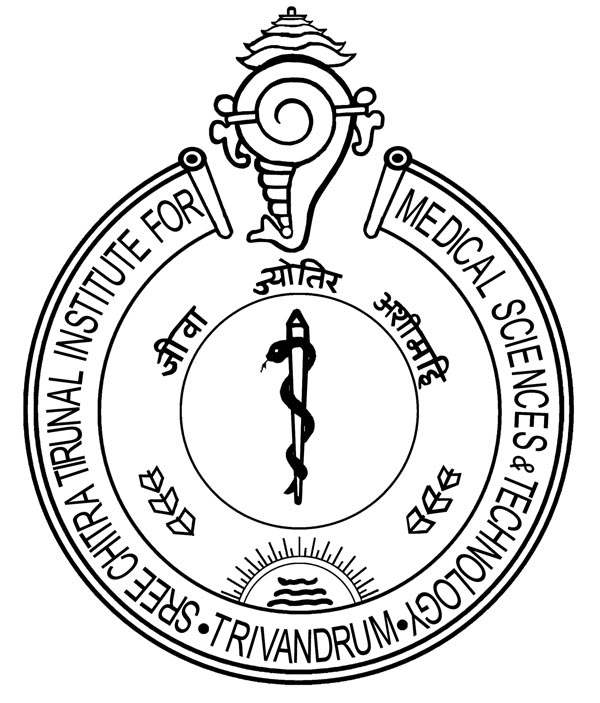 APPLICATION FOR THE POST OF DIRECTORName 	:	Gender	:		Male  /   Female  /   Other :(Please tick)Date of Birth	:		__________/__________/__________ 			  Age	:		__________Years__________Months__________Days  (As on 1st January, 2021) Religion & Category	:		____________________	,	SC / ST / OBC / GEN	                 (Please tick)Nationality	:Father’s Name	:Mothers’ Name	: Marital Status	: Address	: 	Mobile Number	:					Telephone Number	:Email	:Are you person with disabilities						:  YES / NO  (       %of disability ,if yes)Are you dismissed from service or Condemned by the court of Law 	:  YES / NOMode of Recruitment 	: A. Direct Recruitment   B. By Deputation / Short term Contract   C. Re-employment (Please tick the relevant option)Academic and Professional Qualifications (Beginning with Graduation ) ( add rows if required)Field of Specialization						:Details of present employment Designation of the post held 			:Responsibility					:	Administrative / Academic / Teaching /Other(Please tick)Level / Scale of pay of the post 			:Total emoluments per month now drawn 	:	Total 	:(With break up – Basic,  NPA, Others etc.)									Basic	:		NPA :							Others	:Whether present post is held on regular / tenure /Deputation or ad-hoc basis and since when 	: 	If on deputation, details of post held on		:Regular basis / scale of pay and since when 	Name of the Organization with full address 	:Name and Designation of the Contact Person	:with Telephone number and  email id		Category of the Organization. 		A.	Central Government / State GovernmentB.	PSU / Autonomous BodyC.	Others (Please specify)	:Administrative Experience/Post(s) & Responsibilities held.(Except Point No 16)( add rows if required)Academic / Teaching/Other Experience & Responsibilities in chronological order.(Except point no. 16)( add  rows if required)Honours/Awards & Fellowship for outstanding work: (add rows if required)Research Projects(add rows if required)Publications(add rows if required)Why do you want to join as Director in SCTIMST?What can you contribute to SCTIMST towards fulfilment of its mission and objectives (Please be specific and indicate measurable outcomes of your proposed steps)?Achievements in your career which may support your candidatureReferencesTotal No of Publications excluding review articles ,Conference abstracts and book chapters (print any 10 publications of your choice and attach details as Annexure I)	:	__________Cumulative Impact Factor of all publications	:	__________Number of Externally funded projects as PI(attach details as Annexure II)	:	__________Number of Internally funded projects as PI(attach details as Annexure III)	:	__________Number of International funded projects as PI(attach details as Annexure IV)	:	__________Number of PhDs Trained / Training(attach details as Annexure V)	:	__________Number of articles in Popular Magazines or news papers (attach details as Annexure VI)	:	__________Number of  presentation in International Conferences(attach details as Annexure VII)	:	__________Number of  presentation in National Conferences(attach details as Annexure VIII)	:	__________Total No. of years in Teaching and / or Research Experience 	: __________Years__________MonthsTotal No. of years standing in the profession			: __________Years__________MonthsCheck list of attachments required along with this application form.Proof of  Date of Birth							:	YES / NOAttested copies of all Qualification Certificates				:	YES / NOAttested copies of all Experience Certificates				:	YES / NOResume									:	YES / NOAnnexure			( I / II / III /IV / V / VI / VII / VII)		:	YES / NO(Please tick on relevant numbers)NOC / Cadre Clearance							:	YES / NO(for Govt, Autonomous &PSU)Vigilance / Integrity Certificate						:	YES / NO(for Govt, Autonomous &PSU)Consent for Technical Resignation from parent organisation		:	YES / NO(for direct recruitment)DeclarationI hereby declare that all statements made in the application are true, complete and correct to the best of my knowledge and belief. I understand that in the event of any information being found untrue / false / incorrect or I do not satisfy the eligibility criteria, my candidature / appointment will be cancelled / terminated, without assigning any reasons thereof. I agree to abide by the rules, regulations and procedures for appointment to the post applied for.Date:										(Name & Signature of the Candidate)Place:Address for CommunicationPermanent AddressPin Code:Pin Code:QualificationName of the University  / Institute / Board Year of Passing% of MarksClass / Marks aggregate - DivisionName & address of employer/Organization / InstitutionPeriodPeriodPeriodDesignation of the post heldLevel / Scale of pay and Basic Pay (with Pay Band & GP/ NPA)Description of workReasons for leaving the postName & address of employer/Organization / InstitutionFromFromToDesignation of the post heldLevel / Scale of pay and Basic Pay (with Pay Band & GP/ NPA)Description of workReasons for leaving the postName & address of employer/Organization / InstitutionPeriodPeriodDesignation of the post heldLevel / Scale of pay and Basic Pay (with Pay Band & GP/ NPA)Description of workReasons for leaving the postName & address of employer/Organization / InstitutionFromToDesignation of the post heldLevel / Scale of pay and Basic Pay (with Pay Band & GP/ NPA)Description of workReasons for leaving the postName of Award / Fellowship etc.Elected / Honorary FellowAwarded byYear of AwardOrganization / Client NameNature of ProjectDuration of ProjectAmount of Grant (Rs.)Title & YearJournal NameImpact Factor, if any No. of AuthorsAuthor’s NamesReference IReference IINamePositionOrganization / InstitutionEmail id & Telephone NumberAddress for CommunicationWebpage (URL) if any